График проведения школьного этапа ВсОШ№ПредметыВремяпроведенияКлассы1Английский языкС 20 сентября по 26 сентября2022 г.5-112Китайский языкС 20 сентября по 26 сентября2022 г.5-113Французский языкС 20 сентября по 26 сентября2022 г.5-114ЭкономикаС 20 сентября по 26 сентября2022 г.10-115ОБЖС 20 сентября по 26 сентября2022 г.7-116ПравоС 20 сентября по 26 сентября2022 г.9-117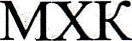 С 20 сентября по 26 сентября2022 г.10-118Русский языкС 28 сентября по 17 октября 2022 г.4-119ИсторияС 28 сентября по 17 октября 2022 г.6-1110ФизкультураС 28 сентября по 17 октября 2022 г.5-1111ГеографияС 28 сентября по 17 октября 2022 г.7-1112Окружающий мирС 28 сентября по 17 октября 2022 г.413ЛитератураС 19 октября по 28 октября 2022 г.5-1114ОбществознаниеС 19 октября по 28 октября 2022 г.7-1115ТехнологияС 19 октября по 28 октября 2022 г.5-816ЭкологияС 19 октября по 28 октября 2022 г.9-11